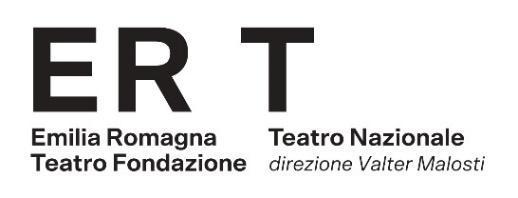 Lazarus, foto di scena di Fabio Lovino.Didascalie da sinistra verso destra:- 01 Michela Lucenti- 02 Casadilego- 03 Manuel Agnelli- 04 Manuel Agnelli- 05 Manuel Agnelli- 06 Dario Battaglia, Michela Lucenti- 07 Dario Battaglia- 08 Casadilego- 09 Casadilego, Manuel Agnelli- 10 Manuel Agnelli- 11 Manuel Agnelli- 12 Manuel Agnelli, Camilla Nigro 